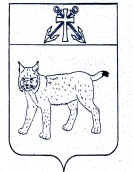 ПРОЕКТАДМИНИСТРАЦИЯ УСТЬ-КУБИНСКОГОМУНИЦИПАЛЬНОГО ОКРУГАПОСТАНОВЛЕНИЕс. Устьеот ________                                                                                                         № _____                  О внесении изменений в постановление администрации округа от 9 января 2023 года  № 105 «Об утверждении порядка проведения оценкирегулирующего воздействия проектов муниципальных нормативныхправовых актов и  экспертизы муниципальных нормативных правовых актовУсть-Кубинского муниципального округа»	В соответствии с Федеральным законом от 6 октября 2003 года N 131-ФЗ "Об общих принципах организации местного самоуправления в Российской Федерации", законом Вологодской области от 11 декабря 2013 года N 3225-ОЗ "Об оценке регулирующего воздействия проектов нормативных правовых актов и экспертизе нормативных правовых актов, решением Представительного Собрания округа от 25 октября 2022 года № 26 «Об оценке регулирующего воздействия проектов муниципальных правовых актов и экспертизе муниципальных правовых актов Усть-Кубинского муниципального округа», ст. 42 Устава округа администрация округаПОСТАНОВЛЯЕТ:Приложение 1 к Порядку проведения оценки регулирующего воздействия проектов муниципальных нормативных правовых актов и экспертизы муниципальных нормативных правовых актов Усть-Кубинского муниципального округа, утвержденному постановлением администрации округа  от 9 января 2023 года № 105 «Об утверждении порядка проведения оценки регулирующего воздействия проектов муниципальных нормативных правовых актов и  экспертизы муниципальных нормативных правовых актов Усть-Кубинского муниципального округа» изложить в следующей редакции согласно приложения к настоящему постановлению.Настоящее постановление вступает в силу со дня его официального опубликования. Глава округа                                                                                                            И.В. БыковУВЕДОМЛЕНИЕо проведении публичных консультаций по проектумуниципального нормативного правового актаУсть-Кубинского муниципального округа,затрагивающего вопросы осуществленияпредпринимательской и иной экономической деятельностиВ соответствии с порядком проведения оценки регулирующего воздействия проектов муниципальных нормативных правовых актов и экспертизы муниципальных нормативных правовых актов Усть-Кубинского муниципального округа,____________________________________________________ уведомляет          (указывается наименование разработчика проекта либо органа в соответствующей сфере деятельности)о проведении публичных консультаций в целях оценки регулирующего воздействия проекта муниципального нормативного правового акта Усть-Кубинского муниципального округа ________________________________ (далее - проект).                                                       (указывается наименование проекта)Обоснование необходимости подготовки проекта: _____________________.Описание проблемы, на решение которой направлен предлагаемый способ регулирования: _______________________________________________________.      Содержание предлагаемого регулирования:        _______________________________________________________________________.      Ключевые показатели достижения заявленных в предлагаемом регулировании целей: _______________________________________________________________________.      Сроки оценки достижения ключевых показателей: _____________________.	Основные группы субъектов  предпринимательской и иной  экономической деятельности, иные заинтересованные лица, включая органы  государственной власти области и местного самоуправления области, интересы  которых будут затронуты предлагаемым правовым  регулированием,  оценка количества таких субъектов:     Проект правового акта предполагает:     По мнению   разработчика   Проекта  правового   акта   вышеуказанные обязанности,  запреты, ограничения/ответственность влекут:Срок проведения публичных консультаций: с ____________ по _________ включительно (5).Предложения и (или) замечания не рассматриваются в случае направления их после указанного срока.Способ направления ответов: _______________________________________.Прилагаемые к уведомлению документы:проект;пояснительная записка.Контактное лицо разработчика проекта (органа в соответствующей сфере деятельности) (Ф.И.О., должность, телефон): ______________________________ .Краткий комментарий к проекту: ___________________________________.Пожалуйста, заполните и направьте данную форму в соответствии с указанными выше способами.По Вашему желанию укажите о себе следующую контактную информацию:Наименование организации (индивидуального предпринимателя) либо Ф.И.О.физического лица: ________________________________________________ .Сфера деятельности: _______________________________________________.Ф.И.О. контактного лица: ___________________________________________.Номер контактного телефона: _______________________________________ .Адрес электронной почты (при наличии): ______________________________ .По Вашему желанию ответьте на следующие вопросы:1. Считаете ли вы необходимым и обоснованным принятие проекта? __________2. Достигает ли, на Ваш взгляд, данное нормативное регулирование тех целей, на которое оно направлено? ___________________________________________________3. Является ли выбранный вариант решения проблемы оптимальным (в том числе с точки зрения выгод и издержек)? Существуют ли иные варианты достижения заявленных целей нормативного регулирования? Если да, укажите те из них, которые,  по Вашему мнению, были бы менее затратны и/или более эффективны? ____________4. Какие, по Вашей оценке, субъекты предпринимательской и иной экономической деятельности будут затронуты предлагаемым нормативным регулированием (по видам субъектов, по отраслям, по количеству таких субъектов)? ________________________________________________________________________5. Возможны ли полезные эффекты в случае принятия проекта? ______________6. Возможны ли негативные эффекты в связи с принятием проекта? ___________7. Содержит ли проект избыточные требования по подготовке и (или) предоставлению документов, сведений, информации? _________________________8. Оцените издержки (материальные, временные, иные), упущенную выгоду субъектов предпринимательской и иной экономической деятельности, возможные при введении предлагаемого регулирования? ______________________________________Какие из них Вы считаете избыточными и почему? _________________________9. Повлияет ли введение предлагаемого правового регулирования на конкурентную среду в отрасли, будет ли способствовать необоснованному изменению расстановки сил в отрасли? Если да, то как? Приведите по возможности количественные оценки. ____________________________________________________10. Требуется ли переходный период для вступления в силу предлагаемого проекта (если да, какова его продолжительность), какие ограничения по срокам введения нового нормативного регулирования необходимо учесть? _________________11. Считаете ли Вы, что нормы, устанавливаемые в представленной редакции проекта, недостаточно обоснованы? Укажите такие нормы. _______________________12. Считаете ли Вы нормы проекта ясными и понятными? ___________________13. ________________________________________________________________(указываются иные вопросы, определяемые разработчиком проекта, с учётом предмета регулирования проекта (при необходимости)14. Иные предложения и замечания по проекту ___________________________ .(1)    Обязательные    требования    -    требования,   связанные  с осуществлением  предпринимательской  и  иной  экономической деятельности, оценка    соблюдения   которых  осуществляется  в  рамках  муниципального контроля   (надзора),  привлечения  к  административной  ответственности, предоставления    лицензий    и  иных  разрешений,  аккредитации,  оценки соответствия продукции, иных форм оценок и экспертиз.     (2)  Столбцы  заполняются,  если  обязанности, запреты, ограничения, обязательные    требования,    ответственность    влекут    возникновение новых/увеличение  существующих  издержек  субъектов предпринимательской и иной экономической деятельности.     (3)  Для  оценки  издержек  рекомендуется  использовать  калькулятор стандартных  издержек  субъектов предпринимательской и иной экономической деятельности,  возникающих в связи с исполнением требований регулирования (http://regulation.gov.ru).     (4)  Столбцы  заполняются,  если  обязанности, запреты, ограничения, обязательные    требования,  ответственность  влекут  исключение/снижение издержек субъектов предпринимательской и иной экономической деятельности.     (5)  Не  менее  14  и  не  более  30  и  календарных  дней после дня размещения    уведомления    и  Проекта  правового  акта  на  официальном интернет-портале правовой информации Вологодской области.»Приложениек постановлению администрации округа от ___________ № _____«Приложение 1 к ПорядкуГруппы субъектов, интересы которых могут быть затронуты предлагаемым нормативным регулированиемКоличество субъектов в группе1.2.3.Да/нет(если да, то приводятся описание со ссылкой на пункты Проекта правового акта)Установление новых обязательных требований (1) для субъектов предпринимательской и иной экономической деятельностиУстановление новых обязанностей, запретов, ограничений для субъектов предпринимательской и иной экономической деятельностиИзменение ранее предусмотренных муниципальными нормативными правовыми актами обязательных требований для субъектов предпринимательской и иной экономической деятельностиИзменение ранее предусмотренных муниципальными нормативными правовыми актами обязанностей, запретов, ограничений для субъектов предпринимательской и иной экономической деятельностиВозникновение новых/увеличение существующих издержек субъектов предпринимательской и иной экономической деятельностиВозникновение новых/увеличение существующих издержек субъектов предпринимательской и иной экономической деятельностиВозникновение новых/увеличение существующих издержек субъектов предпринимательской и иной экономической деятельностиВозникновение новых/увеличение существующих издержек субъектов предпринимательской и иной экономической деятельностиВозникновение новых/увеличение существующих издержек субъектов предпринимательской и иной экономической деятельностиВозникновение новых/увеличение существующих издержек субъектов предпринимательской и иной экономической деятельностиВозникновение новых/увеличение существующих издержек субъектов предпринимательской и иной экономической деятельностиДа/нет (2)Да/нет (2)Да/нет (2)Да/нет (2)Да/нет (2)Да/нет (2)Да/нет (2)(нужное подчеркнуть)(нужное подчеркнуть)(нужное подчеркнуть)(нужное подчеркнуть)(нужное подчеркнуть)(нужное подчеркнуть)(нужное подчеркнуть)Устанавливае-мые, изменяемые, отменяемые обязанности, запреты, ограничения, обязательные требования, ответствен-ностьОписание возникающих/ увеличиваемых издержек для одного субъекта предпринимательской и иной экономической деятельностиОписание возникающих/ увеличиваемых издержек для одного субъекта предпринимательской и иной экономической деятельностиОценка размера возникающих/ увеличиваемых издержек для одного субъекта предпринимательской и иной экономической деятельности (3)Оценка размера возникающих/ увеличиваемых издержек для одного субъекта предпринимательской и иной экономической деятельности (3)Описание и обоснование периодич-ности возникающих/ увеличивае-мых издержек для одного субъекта предпринима-тельской и иной экономичес-кой деятельностиОбоснование избыточ-ности/ неизбыточ-ности возникающих/ увеличивае-мых издержек для одного субъекта предпринима-тельской и иной экономичес-кой деятельности1.2....Исключение/снижение издержек субъектов предпринимательской и иной экономической деятельностиИсключение/снижение издержек субъектов предпринимательской и иной экономической деятельностиИсключение/снижение издержек субъектов предпринимательской и иной экономической деятельностиИсключение/снижение издержек субъектов предпринимательской и иной экономической деятельностиИсключение/снижение издержек субъектов предпринимательской и иной экономической деятельностиИсключение/снижение издержек субъектов предпринимательской и иной экономической деятельностиИсключение/снижение издержек субъектов предпринимательской и иной экономической деятельностиДа/нет (4)Да/нет (4)Да/нет (4)Да/нет (4)Да/нет (4)Да/нет (4)Да/нет (4)(нужное подчеркнуть)(нужное подчеркнуть)(нужное подчеркнуть)(нужное подчеркнуть)(нужное подчеркнуть)(нужное подчеркнуть)(нужное подчеркнуть)Устанавлива-емые, изменяемые, отменяемые обязанности, запреты, ограничения, обязательные требования, ответствен-ностьОписание исключаемых/ снижаемых издержекОценка и обоснование размера исключаемых/ снижаемых издержекОценка и обоснование размера исключаемых/ снижаемых издержекОписание и обоснование периодичности исключаемых/ снижаемых издержекОписание и обоснование периодичности исключаемых/ снижаемых издержекОбоснование избыточности/ неизбыточности исключаемых/ снижаемых издержек1.2.